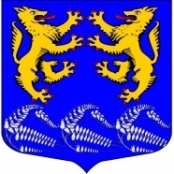 Муниципальное образование«ЛЕСКОЛОВСКОЕ СЕЛЬСКОЕ ПОСЕЛЕНИЕ»  Всеволожского муниципального района Ленинградской областиАДМИНИСТРАЦИЯП О С Т А Н О В Л Е Н И Е        12.09.2022г.                                                                                                             №551/1 дер. Верхние ОселькиОб утверждении прогноза социально-экономического развития муниципального образования«Лесколовское сельское поселение» Всеволожского муниципального районаЛенинградской области на 2023-2025 годыВ соответствии с  Федеральным законом от 06.10.2003 № 131-ФЗ «Об общих принципах организации местного самоуправления в Российской Федерации», ст.ст. 173,174 Бюджетного кодекса Российской Федерации, Уставом муниципального образования «Лесколовское сельское поселение», Положением о бюджетном процессе в муниципальном образовании «Лесколовское сельское поселение» Всеволожского муниципального района Ленинградской области», утвержденным решением совета депутатов МО «Лесколовское сельское поселение» от 05.03.2022г. №10: ПОСТАНОВЛЯЮ:        1. Утвердить прогноз социально-экономического  развития муниципального образования «Лесколовское сельское поселение»  Всеволожского муниципального района Ленинградской области на  2023-2025 годы  согласно приложению №1 к настоящему постановлению.2.Опубликовать настоящее постановление на официальном сайте www.лесколовское.рф.3. Контроль за исполнением постановления возложить на начальника сектора по экономике, бухгалтерскому учёту и отчетности администрации.Глава администрации                                                             А.А. СазоновСогласовано:Начальник сектора по экономике, бухгалтерскому учетуи отчетности администрации _______________ Н.В. Лахно«___»               2022г.Главный специалист-юрист____________М.А. Николаев«___»                  2022г.Расчет рассылки:1 – в дело;2 – в бухгалтерияПояснительная записка к прогнозу социально-экономического  развития муниципального образования «Лесколовское сельское поселение»  Всеволожского муниципального района Ленинградской области на  2023-2025 годыОбщая оценка социально-экономической ситуациив муниципальном образовании за отчетный период   1 января 2006 года в соответствии с областным законом № 17-оз от 10 марта 2004 года   «Об установлении  границ  и  наделении  соответствующим статусоммуниципальных образований Всеволожский район и Выборгский район и муниципальных образований в их составе» образовано Лесколовское сельское поселение, в его состав вошла территория бывшей Лесколовской волости. Муниципальное образование создано и действует на основании Устава  МО «Лесколовское сельское поселение» в соответствии с Конституцией Российской Федерации, федеральными законами, Уставом Ленинградской области и областными законами и устанавливает порядок организации местного самоуправления на территории муниципального образования.      Территория муниципального образования «Лесколовское сельское поселение» входит в состав территории Всеволожского муниципального района. В состав муниципального образования «Лесколовское сельское поселение» входит 12 населенных пунктов: д. Верхние Осельки, д. Аньялово, д. Гапсары,      д. Кискелово, д. Лесколово, д. Лехтуси, д. Нижние Осельки, п.ст. Осельки,           п. Осельки, п.ст. Пери, д. Рохма, д. Хиттолово.Административным центром муниципального образования «Лесколовское сельское поселение» является деревня Верхние Осельки.     2021 год стал ещё одной вехой в реализации планов развития нашего муниципалитета. Достигнуты положительные изменения в социальной, транспортной и инженерной инфраструктурах. Такой результат – итог сплоченной работы Совета депутатов и администрации поселения, взаимодействия со Всеволожским муниципальным районом, органами государственной власти, Законодательным собранием и Правительством Ленинградской области.     Большой объем работы по исполнению полномочий, закрепленных в Федеральном законе от 06.10.2003 №131-ФЗ «Об общих принципах организации местного самоуправления в Российской Федерации» и Уставе МО «Лесколовское сельское поселение» был проделан в отчетном периоде. В 2021 году Совет депутатов принял 55 решений, направленных на повышение эффективности деятельности органов местного самоуправления и качества жизни в поселении.     За отчетный период реализованы мероприятия по восстановлению и ремонту асфальтового покрытия дорог и внутридворовых проездов, благоустройству территорий населенных пунктов.       В 2021 году продолжается работа во всех сферах: ЖКХ, обустройство детских площадок, ремонт и содержание дорог местного значения, работы по озеленению, уличному освещению и поддержанию порядка на территории поселения в целом.     В 2020 году при участии губернатора Ленинградской области Александра Дрозденко и главы районной администрации Андрея Низовского началось строительство образовательного комплекса на 400 мест с дошкольным отделением в поселке Осельки. Как сообщает региональный строительный блок, школа с дошкольным отделением в поселке Осельки возводилась в рамках государственной программы «Современное образование Ленинградской области». На возведение учебного здания по госпрограмме потратили 764 млн. руб.      В настоящее время школа, совмещенная с детским садом, на 300 мест уже открылась, акт ввода в эксплуатацию выдал Госстройнадзор Ленинградской области.     Учебное здание спроектировано как три блока по три этажа.      В дошкольном отделении – 6 групповых ячеек с раздевалками, игровыми и спальными комнатами, а также физкультурный и музыкальный залы, медицинский блок. Детский сад с 01.09.2022г. готов принять одну ясельную группу, четыре группы от 3 до 7 лет, а также группу компенсирующей направленности для детей с нарушениями развития речи.      Для начальных классов предусмотрены отдельный вход, игровые комнаты и спальни для групп продленного дня.     В школе есть актовый и спортивный залы, библиотека, столовая, медпункт и даже тир для стрельбы из пневматического оружия с дистанцией 50 метров.      «В новом здании ребята пройдут весь путь: от детского сада до окончания школы. Так что оно будет для  них – вторым домом: строители и проектировщики это четко осознавали, и постарались сделать школу-сад максимально комфортной», - рассказали в Правительстве Ленобласти.      На сегодняшний день признаны аварийными и подлежащими сносу 9 многоквартирных домов, расположенных по адресам: - п.ст. Пери – жилые дома №№2,3,4,5,6;- дер. Лесколово - жилые дома №№74,76,78;- пос. Осельки – жилой дом №81.     В соответствии с утвержденной Региональной адресной программой «Переселение граждан из аварийного жилищного фонда на территории Ленинградской области в 2019-2025 годах» дома подлежат расселению.     Оператором реализации региональной адресной программы для проектирования и строительства многоквартирного жилого дома определено общество с ограниченной ответственностью «Специализированный застройщик Ленинградской области 1», которое является дочерней организацией АО «ЛенОблАИЖК».      В рамках реализации программы в д. Лесколово ведется строительство многоквартирного жилого дома, состоящего из 114 квартир для переселения 269 граждан.      По сведениям, предоставленным застройщиком, на конец 2021 года строительные работы находились на этапе по устройству фундамента дома и его гидроизоляция. В настоящее время работы по строительству многоэтажного дома продолжаются.      В целях реализации данной программы в 2021 году проведены следующие мероприятия: 3 собственникам аварийных жилых помещений предоставлена выкупная стоимость за аварийное жилое помещение право собственности на которое сменилось после признания дома аварийным на основании заключенного сторонами соглашения;Администрацией муниципального образования «Лесколовское сельское поселение» Всеволожского муниципального района Ленинградской области в 2021 году были проведены следующие мероприятия:- в апреле 2021г. разработана проектная документация по выносу сети электроснабжения, попадающего под пятно застройки;- в мае 2021г. проведены строительно-монтажные работы по выносу кабельных линий из-под пятна застройки;- в июне 2021г. исполнительная документация по переустройству кабельных линий согласована с ПАО «Россети» «Северные электрические сети».         В 2022 году работы по реализации вышеуказанной программы продолжаются:                   - разработана проектная документация по строительству сети теплоснабжения к строящемуся многоквартирному жилому дому по договору №67(01-01/22 от 12.01.2022г. (ООО «ФМ Инжинирринг»); -  обустроена  парковка  для автомобилей д.Лесколово, Красноборская, д.18 по договору №232(8/2022)  от 18.07.2022г. (ООО «СТРОЙРЕМОНТ») – парковка предусмотрена для строящегося многоквартирного дома;  - проведены работы по благоустройству придомовой территории д.Лесколово, Красноборская, д.13,15,17  по договору №233(7/2022) от 15.08.2022г. (ООО «СТРОЙРЕМОНТ») – парковка предусмотрена для строящегося многоквартирного дома;       - выполнены работы по прокладке трубопровода (ливневой канализации) по договору №117(01/04-22) от 19.04.2022г.  (Общество с ограниченной ответственностью "ВЕГА")      Федеральным законом № 185-ФЗ от 21.07.2007 г. предусмотрена обязанность субъекта Российской Федерации до 1 сентября 2025 года расселить все многоквартирные дома, признанные до 1 января 2017 года аварийными 
и подлежащими сносу.      Общая расселяемая площадь 4 708,3 кв. м.     Обслуживание многоквартирных домов общей площадью 111 006,4кв.м. ведется ООО «Лесколовская жилищная организация».     Общий муниципальный жилищный фонд МО «Лесколовское сельское поселение» Всеволожского муниципального района Ленинградской области составляет 32 554,5 кв.м., что на 180,5кв.м. меньше по сравнению с 2020г, в связи с приватизацией жилых помещений.Система водоснабжения, водотведения и очистки сточных вод:     В соответствии с Областным законом от 29.12.2015 № 153-оз 
«О перераспределении полномочий в сфере водоснабжения и водоотведения между органами местного самоуправления поселений Ленинградской области и о внесении изменений в областной закон «Об отдельных вопросах местного значения сельских поселений Ленинградской области», к полномочиям Правительства Ленинградской области или уполномоченных им органов исполнительной власти Ленинградской области относятся полномочия органов местного самоуправления сельских поселений, в том числе Всеволожского муниципального района Ленинградской области в сфере водоснабжения и водоотведения, отнесенные Федеральным законом «О водоснабжении и водоотведении» к полномочиям органов местного самоуправления, за исключением полномочий по утверждению схем водоснабжения и водоотведения поселений.     В 2021 году администрацией актуализирована и утверждена  схема водоснабжения и водоотведения муниципального образования «Лесколовское сельское поселение» Всеволожского муниципального района Ленинградской области.     Схема водоснабжения и водоотведения муниципального образования   определяет долгосрочную перспективу развития централизованных систем водоснабжения и водоотведения поселения. Электроснабжение:      Электроснабжение поселения осуществляется филиалом ПАО «Ленэнерго» «Выборгские электрические сети» и ОАО «Оборонэнерго» (только п. Осельки).Теплоснабжение и ГВС:      Теплоснабжение осуществляет эксплуатирующая организация 
ООО «ГТМ-теплосервис». Источниками тепловой энергии в д. Лесколово – газовая котельная БМК- 22, в п. Осельки – газовая котельная № 8, в п. ст. Пери – угольная котельная № 25.       В соответствии с ранее разработанными муниципальными планами по строительству, реконструкции, капитальному ремонту тепловых сетей администрация ежегодно проводит работы по ремонту теплотрасс. В 2021 году за счет средств резервного фонда Правительства Ленинградской области в д.Лесколово были проведены работы по ремонту теплотрасс и трасс ГВС общей протяженностью 1 567м.      В целях обеспечения бесперебойного электроснабжения газовой котельной д. Лесколово администрацией приобретен автономный источник электроэнергии – дизель-генератор на 400 кВт в 2020 году. В 2021 году по МК №ДГУ/2021 от 11.06.2021г. приобретён ещё один автономный источник электроснабжения (дизель-генератор).Газоснабжение:      В настоящее время газифицировано 7 населённых пунктов поселения, что составляет более 80% жителей. В 2021 году начал работу Единый оператор газификации РФ, который является единым центром ответственности по вопросам газификации и по обеспечению подключения домовладений к сетям газораспределения. Благодаря уже построенным газовым сетям в поселении увеличивается количество жителей, которые используют природный газ в своих квартирах и частных домах.Пожарная безопасность:	Одной из первоочередных задач в работе администрации – обеспечение мер пожарной безопасности.	В отчетном 2021 году с целью обеспечения первичных мер пожарной безопасности в д. Рохма и п. ст. Осельки были проведены работы по обустройству пожарных водоемов.          В 2022 году работы продолжены:- проведены работы по комплексному обустройству территории (пожарные водоемы В.Осельки, д.Рохма, д.Кискелово, п.ст.Осельки,д.Н.Осельки) по  договору №198(2/2022) от 18.07.2022г. (ООО «СТРОЙРЕМОНТ»); - обустроены наружные источники противопожарного  водоснабжения (пожарные гидранты) по договору №218(31/ПВ-2022) от 08.08.2022  (ООО "ГК" Перспектива");- проведена проверка противопожарного водопровода (ППВ) на работоспособность и водоотдачу пожарных гидрантов по договору №114(17/ПВ-2022) от 13.05.2022г. (ООО "ГК" Перспектива").Благоустройство:         Говоря о благоустройстве нашего поселения в истекшем году, хочется сказать спасибо всем жителям, работникам предприятий и организаций, которые приняли активное участие в благоустройстве поселения.Качество дорог во многом определяет динамику развития сельского поселения.  Мы это все понимаем, но не всегда возможности бюджета позволяют содержать в хорошем состоянии все 35 километров дорог, что находятся в ведении поселения. В администрации разработана и действует муниципальная программа «Содержание и ремонт автомобильных дорог общего пользования местного значения на территории муниципального образования «Лесколовское сельское поселение» Всеволожского муниципального района Ленинградской области».За прошлый год удалось завершить работы по асфальтированию автомобильной дороги местного значения – ул. Красноармейская в д. Верхние Осельки, начатые еще в 2020 году.В д. Лесколово в 2021 году Администрацией выполнены работы по капитальному ремонту (асфальтированию) улицы Красноборская (до д. № 4В). Также в д. Кискелово, д. Верхние Осельки, д. Лесколово и д. Рохма выполнены работы по грейдированию и ямочному ремонту (отсыпке) дорог, требующих проведения первоочередных мероприятий.В системе благоустройства весомое место занимает установка детских игровых и спортивных площадок, поддержание их в безопасном состоянии. Благодаря помощи депутатов Законодательного собрания Ленинградской области Верниковского А.П., Ломова А.В., Голикова Ю.М. в отчетном году были построены:- детская площадка в д. Лесколово на ул. Запрудная;- детская площадка в д. Рохма;- две детские площадки в п. Осельки;- заменено старое оборудование на детской площадке в д. Лесколово, ул. Зеленая д. 70.Для любителей волейбола построена волейбольная площадка в д. Лесколово около дома 4В по ул. Красноборская.Для любителей футбола обновлено оборудование на футбольном поле в д. Лесколово (заменены элементы ограждений, защитно-улавливающие сетки, укреплена конструкция ворот). Очень важно подчеркнуть деятельность Администрации в увековечении памяти воинов, погибших при защите Отечества. При поддержке депутата Законодательного собрания Ленинградской области Гайсина Р.Р. реконструировано воинское захоронение на территории Нижнеосельковского кладбища в д. Нижние Осельки, торжественное открытие которого, состоялось в День снятия Блокады Ленинграда 27 января 2022года.   Говоря о благоустройстве необходимо подчеркнуть и вопросы обращения с твердыми коммунальными отходами. В целях исполнения законодательства в области обращения с отходами в отчетном году на территории поселения построено 8 площадок накопления ТКО соответствующих санитарно-эпидемиологическим нормам. В 2022 году работа в данном направлении продолжается.        В комплексе работ по благоустройству территории администрацией на постоянной основе проводятся работы по уборке несанкционированных свалок на территории муниципального образования, а также мероприятия по их предотвращению. В 2021 году с мест (площадок) накопления ТКО вывезено 486 м3 строительных отходов и 68 м3 отработанных автомобильных покрышек. Вопрос по появлению несанкционированных свалок является серьёзной проблемой в Ленинградской области.     В администрации поселения имеется очередь на улучшение жилищных условий.  Состоит на очереди по состоянию на 31.12.2021 -  15 семей.     Хочется отметить, что каждый новый день ставит новые задачи, появляются проблемы, но мы не собираемся останавливаться на достигнутом. На текущий 2022  год у нас намечены обширные планы по актуальным для нашего поселения вопросам. Их много. Администрация сельского поселения всеми своими действиями и возможностями, в том числе средствами бюджета сельского поселения, поддерживала в 2021 году и будет поддерживать в текущем, все условия по успешному решению вопросов местного значения. На территории поселения расположено 94 садоводческих объединения, общее количество участков которых составляет 18 324, а также 2 041 частный земельный участок (ИЖС). Администрация проводит активную работу с председателями и членами садоводств по сбору налогов, исправлению и уточнению данных по уже имеющимся записям в налоговой базе данных в Федеральной информационной адресной системе.         На территории поселения существуют братские воинские захоронения на кладбище вблизи д. Нижние Осельки, в деревне Аньялово и вблизи п.Осельки на территории заповедника «Дубки».В 2021 году оформлен в собственность муниципального образования  бесхозяйный объект недвижимости, нежилое здание в пос. ОселькиПроведены мероприятия по образованию и регистрации муниципальной собственности для организации аукционов по продаже права аренды на земельные участки для целей «бытовое обслуживание», «спортивное обслуживание», «малоэтажная жилая застройка».Испрошены из неразграниченной государственной собственности и сформированы земельные участки общего пользования:- под детскую площадку в д. Лесколово;- под детскую площадку в п. Осельки;- под детскую площадку в д. Верхние Осельки;- под пожарные водоемы в д. Верхние Осельки, д. Рохма, д. Кискелово, 
п.ст. Осельки, д. Нижние Осельки (10 шт.).Присвоены и уточнены адреса 315 объектам.Внесены сведения в Государственный адресный реестр в отношении 6671 объектов, в том числе в рамках инвентаризации в отношении 4567 садовых участков.Одной из основных задач в 2021 году являлось соблюдение законности в деятельности администрации муниципального образования «Лесколовское сельское поселение» (далее администрация), ее структурных подразделениях, муниципальных учреждениях, а также защита прав и интересов администрации в судах. Юристом администрации осуществлялась проверка соответствия требованиям законодательства проектов решений совета депутатов, постановлений и распоряжений администрации (565); должностных инструкций и трудовых договоров. Все вышеперечисленные документы проходили юридическую экспертизу. Проведена антикоррупционная экспертиза 52 проектов муниципальных правовых актов муниципального образования. Коррупционные факторы в проектах не выявлены.Рассматривались представления прокуратуры (10 представлений, 1 протест), по которым принимались меры к устранению нарушений законодательства и направлялись ответы прокурору в установленный законом срок.    Уделяется внимание проблемам молодежной среды и работе с ветеранскими  организациями. Есть необходимость создания общественного объединения Молодежный Совет и систематизировать работу с молодежью.20 мая 2021 года состоялось первое организационное заседание Женсовета Лесколовского сельского поселения Общероссийской общественно-государственной организации «Союз женщин России». Женсовет вошел в состав Ленинградского областного регионального отделения Общероссийской общественно-государственной организации «Союз женщин России».
Целью создания является содействие повышению статуса женщин в обществе, их роли в политической, экономической, социальной и культурной жизни поселения, защита их интересов.
В состав учредителей Женсовета вошли 10 человек - это работники сферы образования, медицины, культуры, социальной сферы, предприниматели, пенсионеры. С лицами пожилого возраста работает ветеранская организация «Совет ветеранов». Главной задачей ветеранской организации является решение социальных вопросов, направленных на достойную жизнь каждого ветерана (пенсионера). Ветеранская организация является одной из больших организаций района. Согласно Устава одним из главных направлений работы Совета в 2021 году была социальная сфера: изучение условий жизни и быта ветеранов, материальное и медицинское обслуживание и обеспечение, особенно ветеранов ВОВ и к ним приравненных, одиноких и малообеспеченных. Оказание  по возможности помощи ветеранам в приобретении лекарств с доставкой на дом, совместно с Женсоветом предоставлении памперсов, организации медицинского обследования, обеспечение социального такси до больницы и обратно для инвалидов, посещение больных на дому, оказание помощи в обустройстве ветеранов – 3 человека в Центр социального обслуживания в Кузьмолово, даже оказания помощи продовольствием и деньгами. Важнейшее направление в работе Совета ветеранов – это нравственно-патриотическое воспитание молодежи.    Существует в поселении проблема обеспечения общественной безопасности. Реформирование органов внутренних дел, сокращение штатов участковых уполномоченных полиции негативно отражаются на обстановке в целом. Есть острая необходимость активизации работы по укреплению муниципальной народной дружины.     Работа по улучшению жизни населения поселения не стоит на месте, для современного человека сфера обслуживания является необходимой базой его полноценной жизни и в нашем поселении она постоянно расширяется и развивается.          Распространение в 2020-2021 году новой коронавирусной инфекции стало масштабным вызовом как для российской экономики в целом, так и для экономики регионов в частности, внесены  кардинальные изменения в привычные условия жизни населения, а также значительные коррективы во все экономические и социальные процессы.           Развитие муниципального  образования в дальнейшем будет определяться не только экономическими, но и эпидемиологическими факторами и в связи с этим характеризуется повышенной степенью неопределённости.2.  Промышленное производствоВ поселении работает  комплекс для производства растений в открытом и закрытом грунте, в том числе плодовых деревьев адаптированных к местным климатическим условиям.           Прогнозируется открытие филиалов крупных корпораций на территории д. Лесколово пищевой отрасли - по переработке рыбной и мясной продукции.           Прогнозируется развитие предприятий по деревообработке и изготовлению железнодорожных секций.          Основные предприятия, расположенные на территории поселения:Сельскохозяйственные:-ЗАО «Племенной завод «Ручьи», генеральный директор Трафимова Анна Ивановна;- АО «Авлога», генеральный директор Григорьев Дмитрий Сергеевич;- Фермерское хозяйство Сеньков Михаил Алексеевич (дер.Хиттолово)- Тепличный комплекс ЗАО «ЭН В ЭФ» директор Удовиченко Всеволод Владимирович.Производственные:- Производственная база ПМС-29 – начальник Ли Валерий Алексеевич;Отделение почтовой связи, Сбербанк, пожарная часть:-  Деревня Лесколово, начальник отделения связи Разинкова Елена Геннадьевна;- поселок Осельки, начальник отделения связи Никитина Татьяна Владимировна;-  Филиал Сбербанка №9055/0987 в древне Лесколово;- 104 пожарная часть в дер. Лесколово, начальник Абросимов Александр Сергеевич.                 3.  Инвестиции          Динамика инвестиционных вложений в экономику муниципального образования «Лесколовское сельское поселение» Всеволожского района Ленинградской области на период 2023 – 2025 годов сохранит положительную тенденцию. Инвестиционная политика строится на принципе создания для инвесторов благоприятного инвестиционного климата с целью наращивания экономического потенциала и реализации социальных программ. Во взаимосвязи эти два блока оказывают решающее влияние на повышение качества жизни населения – растет их заработная плата, увеличиваются объемы доходов бюджета поселения, позволяющие все в больших размерах направлять их на реализацию социальных программ.          Основными факторами, обеспечивающими инвестиционную привлекательность     МО «Лесколовское сельское поселение» являются выгодное географическое положение, близость крупного мегаполиса, рынка сбыта, развитые транспортные коммуникации.4.  Строительство          В одном из  крупных населенных пунктов  Лесколовского сельского поселения — поселке Осельки — в апреле 2020 года началось строительство образовательного комплекса на 400 мест с дошкольным отделением. Трёхэтажная школа рассчитана на 300 мест, а пристроенный к ней двухэтажный детский сад — на 100 мест. На территории предусмотрен стадион с полосой препятствий, площадками для гимнастики, игры в волейбол и других подвижных игр, площадками для детей дошкольного возраста, дорожками для бега, езды на велосипеде и прыжков в длину, футбольным полем и прогулочными верандами.          Финансирование объекта осуществлялось за счёт средств областного бюджета. В настоящее время объект введен в эксплуатацию, школа-сад открыла свои двери 01 сентября 2022г.         На территории поселения 9 многоквартирных домов признаны аварийными и в соответствии с утвержденной Региональной адресной программой «Переселение граждан из аварийного жилищного фонда на территории Ленинградской области в 2019-2025 годах» дома подлежат расселению.         В рамках реализации программы в д. Лесколово ведутся работы по строительству многоквартирного жилого дома для расселения граждан.В 2021 году заключены договора и МК:- договор №1 от 01.4.2021г. ИП «Небылицин»  на проектно-изыскательские работы по выносу из-под пятна застройки кабельных линий 0,4 кВ от ТП-8657 к дому №22, сумма договора 350 000,00 руб.;- договор №2 от 01.04.2021г. ИП «Небылицин» на проектно-изыскательские работы по выносу из-под пятна застройки кабельных линий 0,4 кВ от ТП-8657 к дому №24, сумма договора 400 000,00 руб.;- МК №31-07/21 от 13.07.2021г. ООО «ФМ Инжиниринг» на работы по разработке рабочей документации разделов ТМ, ОДК, КЖ для теплоснабжения многоквартирного жилого дома, цена  МК 380 000,00руб. (цель проектирования – теплоснабжение многоквартирного жилого дома);- МК №ЭС-0,4-2021 от 10.006.2021г. ИП «Небылицин» на работы по переустройству КЛ-0,4кВ, жилой дом 24, жилой дом 22 Ленинградская область, Всеволожский муниципальный район, Лесколовское сельское поселение, д. Лесколово, ул.Лесная, уч.1А КН:ЗУ 47:07:0113004:85, цена контракта 1 480 000,00руб.;- МК №Дом-2021 от 16.07.2021г. Застройщик ООО «СПЕЦИАЛИЗИРОВАННЫЙ ЗАСТРОЙЩИК ЛЕНИНГРАДСКОЙ ОБЛАСТИ 1» на право приобретения в муниципальную собственность жилых помещений (квартир) для переселения граждан из аварийного жилищного фонда, находящегося на территории муниципального образования «Лесколовское сельское поселение» Всеволожского муниципального района Ленинградской области, в рамках реализации региональной адресной программы «Переселение граждан из аварийного жилищного фонда на территории Ленинградской области в 2019-2025 годах» путем участия в долевом строительстве в соответствии с Федеральным законом от 30.12.2004 №214-ФЗ «Об участи в долевом строительстве многоквартирных домов и иных объектов недвижимости и о внесении изменений в некоторые законодательные акты Российской Федерации», цена МК 260 849 176,36руб;- договор №67(01-01/22) от 12.01.2022г. ООО «ФМ Инжиниринг» работы по разработке проектной документации (теплоснабжение многоквартирного жилого дома, расположенного про адресу: Ленинградская область, Всеволожский р-н, д.Лесколово, кадастровый номер земельного участка: 47:07:013004:85);- обустроена  парковка  для автомобилей д.Лесколово, Красноборская, д.18 по договору №232(8/2022)  от 18.07.2022г. (ООО «СТРОЙРЕМОНТ») – парковка предусмотрена для строящегося многоквартирного дома; - проведены работы по благоустройству придомовой территории д.Лесколово, Красноборская, д.13,15,17  по договору №233(7/2022) от 15.08.2022г. (ООО «СТРОЙРЕМОНТ») – парковка предусмотрена для строящегося многоквартирного дома;- выполнены работы по прокладке трубопровода (ливневой канализации) по договору №117(01/04-22) от 19.04.2022г.  (Общество с ограниченной ответственностью "ВЕГА")5.  Потребительский рынок         Потребительский рынок муниципального образования «Лесколовское сельское поселение» характеризует стабильность, высокая предпринимательская и инвестиционная активность, положительная динамика развития. Сфера услуг является одним из главных источников занятости.          К положительным тенденциям развития данного сектора экономики можно отнести: реконструкцию уже существующих  торговых предприятий, интенсивный рост сети  и качественное улучшение ее структуры. За последние 3 года   торговая сеть увеличилась, были построены новые торговые точки по продаже продовольственных товаров, по продаже хозяйственных товаров и предметов бытовой техники. Реконструирован Лесколовский рынок - построены современные новые помещения для торговли товарами  продовольственного, промышленного и бытового назначения.  В поселке Осельки оборудована площадь для торговли  с установкой павильонов.          Реконструирован и открыт торговый комплекс «Лесколово-Сити», где сосредоточена большая масса торговых точек, парикмахерская, 2 швейные мастерские, туристическая фирма, магазин автозапчастей, канцелярские, хозяйственные товары, стоматологическая клиника и т.п.          Для оказания услуг населению в поселении имеется баня в поселке Осельки, семь парикмахерских, мастерские по ремонту одежды и обуви в дер. Лесколово и поселке Осельки – 4, фотоателье – 1, техническое обслуживание и ремонт транспортных средств, машин и оборудования.          Количество объектов розничной торговли и общественного питания в поселении: магазины – 26, павильоны – 24, палатки и киоски – 15, аптеки и аптечные пункты – 2, столовые учебных заведений, организаций, промышленных предприятий – 2, супермаркеты – 5, прочие магазины – 21, рестораны, кафе, бары – 4, стоматологические услуги – 1,Ежедневная ярмарка.           В 2022 году открылся павильон сети пекарен «Хлебник», новые павильоны по продаже продовольственных и хозяйственных товаров. Сетевой магазин низких цен «Светофор» появился в Лесколово, который очень ждали жители Лесколовского сельского поселения.          Сфера обслуживания, или  социальная инфраструктура - группа отраслей народного хозяйства, которые предоставляют населению различные услуги и организуют процесс потребления духовных и материальных благ. Для современного человека сфера обслуживания является необходимой базой его полноценной жизни и в  поселении она постоянно расширяется.      В 2021 году в п. Лесколово открылся пункт выдачи товаров «Ozon» с последующим открытием и партнерского пункта выдачи товаров «Wildberries», что существенно улучшило условия покупки и доставки товаров для потребителей из интернет-магазинов, которые в период пандемии привыкли к такому способу покупки товаров.  Пункт выдачи товаров пользуется огромной популярностью, как жителей нашего поселения, так и близлежащих. В 2022 году 2 пункт выдачи товаров «Ozon» открыт в Лесколово, «Wildberries» открылся в п.Осельки, а в Лесколово теперь работает самостоятельно.     На период 2023 - 2025 годы предполагается  развитие сферы бытового обслуживания населения. В качестве основных приоритетов можно выделить: - обеспечение территориальной доступности услуг объектов бытового обслуживания для населения;- создание условий для развития деятельности по добровольной сертификации услуг бытового обслуживания;- сохранение доступных тарифов на услуги парикмахерских для пенсионеров и льготным категориям граждан; - повышение уровня обслуживания и качества предоставляемых услуг. 6.  Уровень жизни населения Жилищно-коммунальное хозяйство      Обслуживание многоквартирных домов общей площадью 111 006,4 м2 на  территории МО «Лесколовское сельское поселение» обеспечивается ООО «Лесколовская жилищная организация» - техническое обслуживание и эксплуатация жилого фонда в д. Лесколово, п. Осельки, п. ст. Пери.       На сегодняшний день 9 многоквартирных  домов, расположенных по адресам:- п.ст. Пери, жилые дома №№ 2,3,4,5,6 (акты МВК №№ 17,18,19,20,21 от 25.09.2014г.);-дер. Лесколово, жилые дома №№74,76,78 (акты МКВ №№ 08,09,10 от 19.02.2014г.);-пос. Осельки, жилой дом  №81(акт МВК №2 от 15.02.2016г.)  признаны аварийными и подлежащими сносу.       В соответствии с утвержденном Региональной адресной программой «Переселение граждан из аварийного жилищного фонда на территории Ленинградской области в 2019-2025 годах» дома подлежат расселению.        В рамках реализации программы в д. Лесколово идёт строительство многоквартирного жилого дома.        Федеральным законом №185-ФЗ от 21.07.2007г. предусмотрена обязанность субъекта Российской Федерации до 1 сентября 2025 года расселить все многоквартирные дома, признанные до 1 января 2017 года аварийными и подлежащими сносу. Общая расселяемая площадь 4 735,8кв.м.        Общий муниципальный жилой фонд муниципального образования «Лесколовское сельское поселение» Всеволожского муниципального района Ленинградской области составляет 32 554,5 кв.м, что на 180,5 кв.м. меньше по сравнению с 2020г., в связи с приватизацией жилых помещений.       В администрации поселения имеется очередь на улучшение жилищных условий. По состоянию на 31.12.2021г.- на очереди состоит 15 семей. Система водоснабжения, водоотведения и  очистки сточных вод:        В соответствии с Областным законом от 29.12.2015 № 153-оз 
«О перераспределении полномочий в сфере водоснабжения и водоотведения между органами местного самоуправления поселений Ленинградской области и о внесении изменений в областной закон «Об отдельных вопросах местного значения сельских поселений Ленинградской области», к полномочиям Правительства Ленинградской области или уполномоченных им органов исполнительной власти Ленинградской области относятся полномочия органов местного самоуправления сельских поселений, в том числе Всеволожского муниципального района Ленинградской области в сфере водоснабжения и водоотведения, отнесенные Федеральным законом «О водоснабжении и водоотведении» к полномочиям органов местного самоуправления, за исключением полномочий по утверждению схем водоснабжения и водоотведения поселений.         В 2021 году администрацией актуализирована схема водоснабжения и водоотведения муниципального образования «Лесколовское сельское поселение» Всеволожского муниципального района Ленинградской области.         Схема водоснабжения и водоотведения муниципального образования   определяет долгосрочную перспективу развития централизованных систем водоснабжения и водоотведения поселения. Электроснабжение          Электроснабжение поселения осуществляется филиалом ПАО «Ленэнерго» «Выборгские электрические сети» и ОАО «Оборонэнерго» (только п. Осельки).Теплоснабжение и ГВС          Теплоснабжение осуществляет эксплуатирующая организация ООО «ГТМ-теплосервис». Источником тепловой энергии в д. Лесколово является  газовая котельная  БМК-22, в  п. Осельки - газовая котельная  №8, в п. ст. Пери - угольная котельная  №25.         В соответствии с ранее разработанными муниципальными планами по строительству, реконструкции, капитальному ремонту тепловых сетей администрация  ежегодно  проводит работы по ремонту теплотрасс.           В 2021 году за счет средств резервного фонда Правительства                   Ленинградской области в д.Лесколово были проведены работы по ремонту теплотрасс и трасс ГВС общей протяженностью 1 567м.ГазоснабжениеВ настоящее время газифицировано 7 населённых пунктов поселения, что составляет более 80% жителей. Газификация населённых пунктов осуществлялась администрацией в том числе совместно с комитетами правительства Ленинградской области и АО «Газпром газораспределение ЛО» 
в рамках различных программ.Благодаря уже построенным газовым сетям в поселении увеличивается количество жителей, которые используют природный газ в своих квартирах и частных домах.         Вступил в силу закон о социально ориентированной газификации для населения. Главное его завоевание - возможность бесплатно при соблюдении нескольких условий подвести газовую трубу к границам своего участка. Уже стали принимать заявки на бесплатную газификацию частных домов.Услуги учреждений культуры: МКУ «Лесколовский Дом культуры »В 2021 году Лесколовский Дом культуры пытался выстроить свою работу в условиях постоянных ограничений в связи с продолжающейся пандемией коронавируса. Планировать что-либо не только на долгую, но даже на месячную перспективу было сложно – Постановления правительства Ленинградской области «О мерах борьбы с коронавирусной инфекцией …» иногда выходили еженедельно, ужесточая ограничения или полностью запрещая проведение массовых мероприятий.  Если сравнить отчёты о работе Дома культуры по месяцам, в глаза бросятся скачки цифр, которые вызваны запретами на работу в офлайн-режиме. Одной из иллюстраций этого сложного периода  являются фотографии большого зала Лесколовского Дома культуры, на кресла которого в течение года постоянно клеились запретительные бумажки «Сюда садиться нельзя», ограничивающие вместительность зала наполовину, на четверть, в канун Дня России – до 30 человек. Поэтому большинство мероприятий 2021 года были камерными, для небольшой аудитории.  Ну, а если появлялась возможность провести большой праздник, все силы и имеющиеся средства бросались на его подготовку и праздник получался ярким, запоминающимися.Для сравнения – День Победы в 2020 и в 2021 году. Если в 2020 году, в год 75-летия Победы, было возможно только  возложение цветов к мемориальным плитам, то в 2021 году на площади перед ДК в течение всего дня можно было:- заглянуть в палаточный мини-музей и посмотреть на артефакты времён Великой Отечественной войны;- сфотографироваться в блиндаже или на фоне боевой техники,  которую с удовольствием снизу доверху изучали  дети и гости Лесколово;- поесть солдатской каши;- посмотреть, как поют профессиональные артисты, и самому вспомнить песни тех лет на ретро-площадке и во время вечернего концерта;- А впервые в истории работы Лесколовского Дома культуры фронтовая концертная бригада, проехавшая по деревням и посёлкам Лесколовского сельского поселения, произвела настоящий фурор среди местных жителей -зрителей, которые подпевали нашим артистам, танцевали вместе с ними, и не хотели отпускать.            День Победы в 2021 году был самым масштабным мероприятием за 31-летнюю историю Дома культуры:  - и по количеству концертов, проведённых в этот день - 9, - и по количеству артистов-участников – 145 (без учёта школьного хора в акции «Хором о Победе»), - и по географическому маршруту – 7 деревень, посёлков, воинских частей, - и по длительности – с 11.30ч. до 22.00ч., - и по сумме зрителей, принявших участие в победных митинге, концертах, встречах – 2800 человек.    В 2021 году ещё удалось провести в живом формате масленичное гуляние «Как Блин Масленицу искал», концерт к Международному женскому дню «Будьте счастливы всегда», конкурс среди женщин-военнослужащих «Красавицы в погонах», День муниципального образования «Лесколовское поселение» «Как на наши осенины». Богатым на живые мероприятия оказался май. Кроме Дня Победы в ДК отпраздновали 10-летие детского хореографического ансамбля «Веснушка» и 10-летие вокального ансамбля «Голоса России», детские коллективы художественной самодеятельности показали своё творчество на традиционном отчётном концерте «Майская радуга», любительский театр «Это наш театр» закончил сезон премьерой нового спектакля «Беда от нежного сердца».А вот Дню России уже не повезло. Задуманный в честь праздника уличный «Сарафанный фестиваль», был запрещён Роспотребнадзором, перенесённый на сцену «Сарафанный концерт» был ограничен накануне вечером новым Постановлением 30-тью зрителями, а планировалось 250. Такая же судьба постигла концерт «У матушки-России деток мал - мала», посвящённый Дню народного единства. За несколько дней до концерта зрелищные мероприятия были запрещены, концерт был выпущен в формате - онлайн с большими пробелами в программе из-за невозможности присутствия в день записи коллективов, которые должны были выступить 3 ноября перед Лесколовскими зрителями.  Уже второй год в Лесколовском Доме культуре не проводятся новогодние утренники для детей.  В 2020 году они были  под запретом. В 2021 году ограничения по количеству детей не позволили провести утренники для всех.            В каждом «плохо» есть своё «хорошо». Лесколовский Дом культуры всегда был богат на идеи творческих проектов. Ранее они  были многоэтапными, шли на протяжении всего рабочего сезона, но, в условиях пандемии, их проведение стало проблематичным. Поэтому, учитывая все запреты текущего времени, Дом культуры в 2021 году искал новые таланты через небольшие выставочно-дистанционные конкурсы.  Мы нашли новых мастериц-рукодельниц среди участниц фестиваля-конкурса кукольной моды «Вместо Барби – Варвара, вместо Кена – Иван». Свои творения – кукольные сарафанчики представили на суд зрителей 25 участниц от 14 до 64 лет. В конкурсе приняли участие и молодые цыганки из табора, расположенного на территории МО «Лесколовское поселение», которые, как выяснилось, умеют неплохо шить. Во время масленичного гуляния прошёл конкурс чучелят – здесь талант проявили дети. В канун Нового года – новый конкурс под названием «Лесколовская Снегурочка».  У этого конкурса выявилось два плюса:- он был ориентирован на молодёжь от 14 до 35 лет, но  к выполнению конкурсных заданий подключились семьи Снегурочек, их друзья;- первые же фотографии Снегурочек пробудили живой интерес участников группы «Лесколовский Дом культуры», появились многочисленные комментарии, оценки. Вывод: провести конкурс и в 2022 году, объявить о нём заранее, чтобы у людей была временная возможность стать участниками конкурса, да и психологически настроить себя на участие. Традиционные, постоянные мероприятия – залог спокойной, без авралов, работы Дома культуры. Всего за 2021 год в Лесколовском Доме культуры было проведено 397 мероприятий, которые посетило 19 846 человек, ещё не достигли допандемийных цифр, но это уже на 76 мероприятий и на 5400 человек больше, чем в 2020 году. 	Увеличилось и количество клубных формирований.  В течение года в Лесколовском ДК можно было увидеть в перечне предложений 61 клубное формирование, в 2020 году их было всего 43. Увеличение произошло:- за счёт сохранения коллективов, работавших в прошлом году и появления в их составе новых возрастных групп; - за счёт перехода в наш Дом культуры «Академии Супергероев» из торгового Центра «Лесколово-сити», 8-ми групп и коллектива восточного танца «Марварид» из Токсово;- за счёт открытия новых коллективов (например, в Лесколовском Доме культуры наконец-то появилась студия рисования, а точнее – мастерская рисования и живописи «Подсолнухи»).В 2022 году возобновила свою работу группа развивающих занятий «Малышок вместе с мамой», театральный кружок для детей, рисование песком, компьютерный ликбез для желающих овладеть навыками работы на компьютере, появились новые любительские объединения. 	В настоящее время в Доме культуры наибольшее количество клубных формирований  (74%)  ориентировано на детей до 14 лет, намного меньше 18 % -  на молодёжь от 15 до 35 лет, 13 %  кружков – для лиц старше 35 лет. Кстати, лица старше 35 лет, родители детей, занимающихся в кружках Дома культуры, занимающиеся сами в любительском коллективе «Это наш театр», в танцевальном коллективе «Танцуют все», в вокальном ансамбле «Голоса России», в женском хоре русской песни «Сударушка» - наши главные помощники в проведении всех праздничных мероприятий и наша слава.  Именно эти коллективы побеждают на фестивалях и конкурсах высоких уровней. В 2021 году лауреатами Международных, Всероссийских, региональных конкурсов стали вокальный ансамбль «Голоса России», любительский театр «Это наш театр, «Сударушки». Хочется отметить, что  в 2021 году «Сударушки» подтвердили звание «Народный самодеятельный коллектив» и «помолодели». С апреля 2021 года они называются не хором ветеранов труда, а хором русской песни.	2021 год останется в истории Лесколовского Дома культуры и как год начала улучшений имеющейся базы, условий для работы. Отремонтированы центральный и боковой вход в ДК: установлены надёжные двери, окна; вход в фойе стал тёплым. Подана заявка на капитальный ремонт внешнего фасада. Начат ремонт отопительной системы ДК. От невыгодных арендодателей освобождаются помещения ДК, которые будут использованы для открытия новых клубных формирований. 	В 2022 году кроме улучшений материально-технической базы стоят следующие задачи:- сохранение многие годы существующих, а также недавно появившихся перспективных кружков, секций, коллективов, улучшение результативности их работы;- открытие новых востребованных у жителей поселения новых формирований, любительских объединений;- проведение интересных мероприятий, и в офлайн-, и в онлайн-формате;- повышение профессионального уровня основного состава сотрудников ДК, привлечение к его работе волонтеров, как для участия, так и для проведения мероприятий.          Объем платных услуг в 2021 году всё ещё ниже в сравнении с 2019 годом, но значительно выше цифр 2020 года.         Услуги МКУ «Лесколовский ДК» не оказывались с момента введения ограничительных мер до их отмены.Услуги спорта и физической культуры:            На территории МО «Лесколовское сельское поселение» действует 5 учреждений, развивающих физкультуру и спорт: - МОУ «СОШ» «Лесколовский центр образования» с отделениями дошкольного (2 детских сада)  и дополнительного образования;- Осельковская ОШ с отделением дополнительного образования;- МКУ «Лесколовский ДК».       В дошкольных и образовательных учреждениях организация физического воспитания происходит  согласно учебному плану, разработанному на учебный год и утвержденному руководством образовательного учреждения.      В детских садах действуют физкультурные залы, оборудованные всем необходимым для занятия физкультурой и ЛФК.  В Лесколовском Центре образования есть два спортивных зала (20*10 и 24*16), где в учебное время идут занятия по физкультуре, а в вечернее - работают секции для населения. В большом спортивном зале имеется балкон для занятий шейпингом и восточными видами единоборств, есть подвальное помещение, приспособленное для тренажеров и лазерного тира.      В Лесколовском Доме Культуры ведутся занятия в группах: оздоровительной физкультуры (женщины старшего возраста); кун-фу (дети и подростки); спортивные танцы (дети и взрослые); секция армейского рукопашного боя (дети и подростки), йоги (женщины), здоровый фитнес (молодежь, женщины и мужчины среднего возраста). На территории Лесколовского поселения   действуют спортивные секции для студентов и учащейся молодежи. Это секции по волейболу, футболу, баскетболу. Руководители данных секций	 работают на безвозмездной  основе. Результатом работы данных секций является участие в спортивных мероприятиях поселения, районных мероприятиях. Результатом работы данных секций является участие в спортивных мероприятиях поселения, районных мероприятиях. Всего на территории действует 21 спортивная секция.      На территории поселения 13 плоскостных спортивных площадок. На этих площадках администрацией поселения проводятся турниры по волейболу, футболу, лыжные соревнования для жителей поселения всех возрастов.     Жители поселения имеют возможность заниматься самостоятельно на уличных тренажерах, установленных на площадках в деревне Лесколово и поселке Осельки.     В 2021 году для обеспечения условий для развития на территории поселения физической культуры и массового спорта в д. Лесколово построена волейбольная площадка.     В 2021 году была продолжена работа по привлечению к регулярным спортивным занятиям лиц старшего возраста, в том числе имеющим инвалидность. Для них в течение года проводились занятия в формировании «Оздоровительная физкультура».           Хорошие результаты на уровне района и региона показывают футбольная и  волейбольная команды поселения. Футбольная команда под руководством тренера Спешиловой Е.И. в 2021 году победила на соревнованиях «VSEV CUP», на региональном этапе Всероссийских соревнований по футболу среди сельских команд «Колосок». Команда девушек вышла в финал Всероссийского футбольного турнира «Кожаный мяч». Команда «Лесколовской жилищной организации»  представила район на 15 фестивале физической культуры и спорта производственных коллективов Ленинградской области и победила на этих соревнованиях. На Всероссийских соревнованиях по бадминтону «Проба пера» Лесколовские ребята достойно заняли 4  место. Столь высокие награды говорят о высокой профессиональной подготовке специалистов, работающих с населением.Услуги Образовательных учреждений*** (основные показатели прогноза СЭР муниципального образования на 2023-2025годы)           На территории МО «Лесколовское сельское поселение» оказывают услуги: - МОУ «СОШ» «ЛЦО» (включает в себя 2 дошкольных отделения -  601 место; школьное отделение; отделение  дополнительного образования).-МОБУ «Осельковская СОШ»  с дошкольным отделением на 100 мест;- МБУ ДО «Кузьмоловская детская школа искусств» (Лесколовское отделение).Здравоохранение***(основные показатели прогноза СЭР муниципального образования на 2023-2025годы)           На территории МО «Лесколовское сельское поселение» оказывает услуги здравоохранения Государственное бюджетное учреждение здравоохранения Ленинградской области «Токсовская межрайонная больница»:- амбулаторная помощь – амбулатория Лесколово - д. Лесколово;- амбулаторная помощь – амбулатория Пери – п.Осельки.7. Труд и занятость              За отчетный период данных о задолженности предприятий и организаций по выплате заработной платы нет.            Численность граждан, состоящих на учете в качестве безработных существенно снизилась по сравнению с 2020годом (сказывались негативные последствия распространения коронавирусной инфекции (COVID-19):- на 01.01.2021г. – 143 человека;- на 01.09.2022г. – 19 человек; - на 01.01.2022г. – 13 человек;- на 01.09.2022г. – 11 человекпо поселению.           Уровень зарегистрированной безработицы также значительно уменьшился:- на 01.01.2021г. – 2,39 %;- на 01.09.2021г. – 0,32 %;- на 01.01.2022г. – 0,21 %;- на 01.09.2022г. – 0,18 %по поселению.8. Демография           Прогноз развития демографической ситуации МО «Лесколовское сельское поселение» с 2023 по 2025 годы сделан в соответствии со сценарными параметрами социально-экономического развития Всеволожского района  Ленинградской области.           Демографический прогноз учитывает действие мер по снижению смертности и стимулированию рождаемости, в том числе выполнение плана мероприятий по реализации II  этапа Концепции демографической политики российской Федерации на период до 2025 года.           Одной из основных целей социально-экономического развития до 2025 года является увеличение численности постоянного населения за счет повышения рождаемости, снижения смертности и увеличения продолжительности активного участия людей в экономической, социальной и общественной жизни.            По данным отчета за 2021 год: число родившихся за отчетный период – 62 новорожденных, общий коэффициент рождаемости (на 1000 жителей) – 5,7;  число умерших – 133 человека, общий коэффициент смертности – (на 1000 жителей) – 12,2; соответственно общий коэффициент естественного прироста (убыли) за 2021 год – (-6,5); по сравнению с данными отчета за 2020 год число родившихся уменьшилось, число умерших увеличилось, что очень печально. Спад рождаемости связан с сокращением численности женского репродуктивного населения, в том числе в молодом репродуктивном возрасте (20-29 лет), в связи с вступлением в данную возрастную группу малочисленных поколений женщин, родившихся в начале 90-х гг. – период резкого снижения рождаемости, смертность, возможно, возросла из-за эпидемиологической обстановки по стране в целом.           Динамика смертности населения будет формироваться под влиянием трендов эпидемиологической ситуации и жестких ограничений, введённых в период карантинных мер для лиц старшего поколения, но при этом и продолжением реализации мероприятий, направленных на вовлечение старшего поколения в процессы активного долголетия и увеличение ожидаемой продолжительности здоровой жизни.           Увеличение численности постоянно проживающего населения  планируется за счет миграционного прироста, вызванного близким расположением  нашего поселения к г.Санкт-Петербург, возможен прирост населения в связи со сложившейся ситуацией в Украине.            В настоящее время на территории поселения кроме постоянно зарегистрированного населения проживает значительное число незарегистрированного населения, проживающего постоянно или периодически, сезонно (в основном в летний период, на территории поселения расположено 94 садоводческих объединений, общее количество участков которых составляет 18 324 шт., а также 2 041 частных земельных участков (ИЖС), где в летний период проживает до 78 тысяч человек).            Возрастная структура населения будет определяться фактором замещения поколений. В трудоспособный возраст будут продолжать вступать относительно малочисленные поколения людей, рожденных в нестабильные 1990-е годы, а выбывать многочисленные поколения рожденных в послевоенные годы.             Ожидается снижение коэффициента смертности на период до 2025 года под влиянием реализации мер, направленных на улучшение качества медицинской помощи и уровня медицинского обслуживания населения, создания эффективной системы лечения, диагностики и профилактики приоритетных заболеваний, укрепления здоровья детей, подростков и молодежи, формирования мотивации к ведению здорового образа жизни населения:- реализации на территории МО «Лесколовское сельское поселение» областного закона «О государственной социальной помощи малоимущим семьям и малоимущим одиноко проживающим гражданам в Ленинградской области», суть которого состоит в поддержке граждан в виде социальных выплат; - обеспечения своевременности и повышения качества оказания медицинской помощи; - снижения смертности, травматизма и профессиональных заболеваний на производстве.  9. Бюджет муниципального образования      На основании  решения совета депутатов  № 40 от 22.12.2021 года «О бюджете муниципального образования «Лесколовское сельское поселение»  Всеволожского муниципального района Ленинградской области  на 2022 год и на плановый период 2023 и 2024 годов:- утверждены    основные характеристики бюджета МО «Лесколовское сельское поселение» на 2022 год:* прогнозируемый общий объем доходов бюджета МО «Лесколовское сельское поселение» в сумме 113 707,1 тысячи рублей;* общий объем расходов бюджета МО «Лесколовское сельское поселение» в сумме 113 707,1 тысячи  рублей;- утверждены основные характеристики бюджета МО «Лесколовское сельское поселение» на плановый период 2023 и 2024годов:* прогнозируемый общий объем доходов бюджета МО «Лесколовское сельское поселение»  на 2023 год в сумме 85 111,1  тысячи  рублей и на 2024 год в сумме 85 062,3  тысячи рублей;* общий объем расходов бюджета МО  «Лесколовское сельское поселение» на 2023 год в сумме 87051,4 тысячи  рублей,  в том числе условно утвержденные расходы в сумме 1940,3 тысяч  рублей, и на 2024 год в сумме 88940,4тысяч рублей, в том числе условно утвержденные расходы в сумме 3878,1 тысяч рублей;* дефицит бюджета МО  «Лесколовское сельское поселение» на 2023 год в сумме 1940,3 тысячи  рублей и на 2024 год 3878,1 тысячи рублей.- утверждены объемы резервного фонда МО «Лесколовское сельское поселение»:* в 2022 году 3 191,2 тысячи рублей;* в 2023 году 2 553,0 тысячи рублей;* в 2024 году 2 551,0 тысячи рублей.- установлено, что задолженность по местным налогам и сборам, (по обязательствам, возникшим до 01 января 2006 года), мобилизуемая на территории поселения поступает в бюджет МО «Лесколовское сельское поселение»;- установлено, согласно ст.17 Федерального закона от 14.11.2002 №161-ФЗ «О государственных и муниципальных унитарных предприятиях», что   муниципальное  предприятие ежегодно перечисляет в соответствующий бюджет 20 процентов прибыли,  остающейся в его распоряжении после уплаты налогов и иных обязательных платежей, в порядке и в сроки, которые определяются органами местного самоуправления.- утвержден верхний предел муниципального внутреннего долга МО «Лесколовское сельское поселение»:* на 01.01.2023г. – 0;* на 01.01.2024г. – 0;* на 01.01.2025г. – 0.- расчёт предельного объёма муниципального долга:         * 2023 год – 0;         * 2024 год – 0;         * 2025 год – 0.10. О текущих планах администрации Продолжаются работы по благоустройству поселения. Основные проблемы в нашем поселении можно обозначить тремя пунктами:- состояние наружных сетей тепло- и водоснабжения;- техническое состояние многоквартирных жилых домов;- дренажная система или отвод внешних грунтовых вод.Приняты и утверждены схемы теплоснабжения, водоснабжения и водоотведения. Проведено обследование этих систем и намечены пути решения. Проведено обследование технического состояния систем водоподготовки и водоотведения поселения. Утверждена и сертифицирована «дорожная карта» по выполнению мероприятий модернизации указанных систем. Программа долгосрочная, требующая больших финансовых вложений при софинансировании из областного бюджета.         При формировании фонда капремонта Лесколовские дома попали в программу с 2026 по 2029 годы. В результате работы местной власти сроки сдвинуты на более ранние.   В многоквартирных жилых домах начат капитальный ремонт (дома №10, 11, 13 д. Лесколово ул.Красноборская).           Одна из основных проблем в поселении – приведение в работоспособное состояние дренажной системы. Проведено обследование этих систем и намечены пути решения. Выделены средства и осуществляются работы по ремонту и очистке дренажных канав.           Так же из основных направлений работы администрации  хотелось бы отметить продолжение работ по улучшению социально-бытовых и культурных условий для населения.           Особое внимание уделяется мероприятиям по ликвидации несанкционированных свалок, благоустройству и улучшению санитарного состояния населенных пунктов и иной территории поселения.  Работа жилищно-коммунального хозяйства в отопительный период требует бесперебойности.  Для снижения риска нарушения нормальной работы системы, предупреждения аварийных ситуаций, проведения планово-предупредительных профилактических мероприятий в 2020 году  приобретён   резервный источник электроснабжения генератор на котельную №22 д. Лесколово, а в 2021 на котельную №8 п. Осельки. В поселении проводится большая работа по реконструкции электрических сетей ПАО «Ленэнерго» Выборгские  электрические сети»  при непосредственном участии и контроле администрации. Меняются старые голые провода на изолированный СИП с прокладкой пятого провода для уличного освещения. Основные показатели прогноза социально-экономического развития муниципального образования на 2023-2025 годы отражены в таблице №1.ТАБЛИЦА №1Муниципальное образование "Лесколовское сельское поселение" Всеволожского муниципального района Ленинградской областиТАБЛИЦА №1Муниципальное образование "Лесколовское сельское поселение" Всеволожского муниципального района Ленинградской областиТАБЛИЦА №1Муниципальное образование "Лесколовское сельское поселение" Всеволожского муниципального района Ленинградской областиТАБЛИЦА №1Муниципальное образование "Лесколовское сельское поселение" Всеволожского муниципального района Ленинградской областиТАБЛИЦА №1Муниципальное образование "Лесколовское сельское поселение" Всеволожского муниципального района Ленинградской областиТАБЛИЦА №1Муниципальное образование "Лесколовское сельское поселение" Всеволожского муниципального района Ленинградской областиТАБЛИЦА №1Муниципальное образование "Лесколовское сельское поселение" Всеволожского муниципального района Ленинградской областиТАБЛИЦА №1Муниципальное образование "Лесколовское сельское поселение" Всеволожского муниципального района Ленинградской областиОсновные показатели прогноза социально-экономического развития муниципального образования на 2023-2025 годыОсновные показатели прогноза социально-экономического развития муниципального образования на 2023-2025 годыОсновные показатели прогноза социально-экономического развития муниципального образования на 2023-2025 годыОсновные показатели прогноза социально-экономического развития муниципального образования на 2023-2025 годыОсновные показатели прогноза социально-экономического развития муниципального образования на 2023-2025 годыОсновные показатели прогноза социально-экономического развития муниципального образования на 2023-2025 годыОсновные показатели прогноза социально-экономического развития муниципального образования на 2023-2025 годыОсновные показатели прогноза социально-экономического развития муниципального образования на 2023-2025 годы№ п/пНаименование, раздела, показателяЕдиница измеренияОтчетОценкаПрогнозПрогнозПрогноз№ п/пНаименование, раздела, показателяЕдиница измерения20212022202320242025IДемографические показатели1Численность населения (на 1 января года)Человек10 829,011 028,010 972,010 916,010 860,01.1в том числе: городскоеЧеловек1.2                      сельскоеЧеловек10 829,011 028,010 972,010 916,010 860,02Численность населения среднегодоваяЧеловек10 928,511 000,010 944,010 888,010 832,03Число родившихся (без учета мертворожденных)Человек62,064,064,064,064,04Число умершихЧеловек133,0120,0120,0120,0120,05Естественный прирост ( -убыль)Человек-71,0-56,0-56,0-56,0-56,06Число прибывшихЧеловек7Число убывшихЧеловек8Миграционный прирост (-убыль)Человек655,00,00,00,00,09Общий коэффициент рождаемостичел. на 1 тыс. чел. населения5,75,85,85,95,910Общий коэффициент смертностичел. на 1 тыс. чел. населения12,210,911,011,011,111Коэффициент естественного прироста (убыли)чел. на 1 тыс. чел. населения-6,5-5,1-5,1-5,1-5,212Коэффициент миграционного прироста (убыли)чел. на 1 тыс. чел. населения-71,00,00,00,00,0IIПромышленное производство1Число хозяйствующих субъектов (предприятий, организаций), осуществляющих производственную деятельность на территории поселенияединиц Данные отсутствуют2Отгружено товаров собственного производства, выполнено работ и услуг собственными силами (без субъектов малого предпринимательства), всеготыс. руб.2Отгружено товаров собственного производства, выполнено работ и услуг собственными силами (без субъектов малого предпринимательства), всего% к предыдущему году в действующих ценах#ДЕЛ/0!#ДЕЛ/0!#ДЕЛ/0!#ДЕЛ/0!IIIСельское хозяйствоСельское хозяйствоСельское хозяйствоСельское хозяйствоСельское хозяйствоСельское хозяйствоСельское хозяйство1Продукция сельского хозяйства тыс. руб. Данные отсутствуют1Продукция сельского хозяйства % к предыдущему году в действующих ценах#ДЕЛ/0!#ДЕЛ/0!#ДЕЛ/0!#ДЕЛ/0!1.1Продукция растениеводстватыс. руб.1.1Продукция растениеводства% к предыдущему году в действующих ценах#ДЕЛ/0!#ДЕЛ/0!#ДЕЛ/0!#ДЕЛ/0!1.2Продукция животноводства тыс. руб.1.2Продукция животноводства % к предыдущему году в действующих ценах#ДЕЛ/0!#ДЕЛ/0!#ДЕЛ/0!#ДЕЛ/0!IVСтроительство1Введено в действие жилых домов на территории муниципального образованияКв. метров общей площади 2Ввод в действие объектов социально-культурной сферы за счет всех источников финансированияединиц0,01,00,00,00,03Общая площадь жилых помещений, приходящаяся в среднем на одного жителя Кв. метров общей площади на 1 чел.0,00,00,00,0VТранспорт1Протяженность автодорог общего пользования местного значения (на конец года)километр31,731,731,731,731,72Протяженность автодорог общего пользования местного значения с твердым покрытием (на конец года)километр2,52,52,52,52,53Удельный вес автомобильных дорог общего пользования местного значения с твердым покрытием в общей протяженности автомобильных дорог общего пользования местного значения (на конец года)%7,97,97,97,97,9VIПотребительский рынок1Оборот розничной торговли тыс. руб.1Оборот розничной торговли % к предыдущему году в действующих ценах#ДЕЛ/0!#ДЕЛ/0!#ДЕЛ/0!#ДЕЛ/0!2Объем платных услуг населению тыс. руб.1 681,42 000,02 000,02 000,02 000,02Объем платных услуг населению % к предыдущему году в действующих ценах174,8118,9100,0100,0100,03Количество торговых точек (магазины, павильоны, автолавки и др.)единиц98,0100,0100,0100,0100,04Площадь торгового залаКв. метров общей площади 40 161,440 277,440 277,440 277,440 277,45Количество пунктов общественного питания (рестораны, столовые, кафе и др.)единиц7,07,07,07,07,06Количество пунктов бытового обслуживания населения (бани, парикмахерские, прачечные, химчистки, ремонтные и пошивочные мастерские, автосервисы)единиц15,015,015,015,015,0VIIМалое и среднее предпринимательство1Количество малых и средних предприятий, включая микропредприятия (на конец года)единиц Данные отсутствуют 2Среднесписочная численность работников на предприятиях малого и среднего предпринимательства (включая микропредприятия)человек3Число индивидуальных предпринимателей (физических лиц, действующих без образования юридического лица)единицVIIIИнвестиции1Инвестиции в основной капиталтыс. руб.13 304,01Инвестиции в основной капитал% к предыдущему году в действующих ценах42,40,0#ДЕЛ/0!#ДЕЛ/0!#ДЕЛ/0!IXРынок труда и занятость населения1Численность занятых в экономике (среднегодовая)Человек700,0720,0720,0720,0720,02Численность безработных, зарегистрированных в органах государственной службы занятости (на конец года)Человек1311,09,07,05,03Уровень зарегистрированной безработицы (на конец года)%0,210,180,150,150,154Количество вакансий, заявленных предприятиями, в  центры занятости населения  (на конец года)Единиц4429,027,025,025,05Среднесписочная численность работников организаций (без внешних совместителей)Человек700,0720,0720,0720,0720,06Среднемесячная номинальная начисленная заработная плата в целом по муниципальному образованиюРублей42 152,044 620,047 340,047 340,047 340,06Среднемесячная номинальная начисленная заработная плата в целом по муниципальному образованию% к предыдущему году103,2105,9106,1100,0100,07Фонд начисленной заработной платы всех работников по муниципальному образованиютыс. руб.385,5409,0409,0409,0XРазвитие социальной сферы1Уровень обеспеченности (на конец года): 1.1***амбулаторно-поликлиническими учреждениями    посещений в смену на 1 тыс. населения1.2общедоступными библиотекамиед. на 1000 населения0,180,180,180,180,181.3учреждениями культурно-досугового типа ед. на 1000 населения0,090,090,090,090,091.4***дошкольными образовательными учреждениямимест на 1000 детей в возрасте 1-6 летXIБлагоустройство территории  Данные отсутствуют1Количество благоустроенных общественных территорийЕдиниц2Количество благоустроенных дворовых территорийЕдиниц